  Кулакова  Наталья  Ивановна,учитель начальных классовпервой квалификационной категорииФевраль, 2018Тема: «ПРИЁМЫ ВЫЧИСЛЕНИЯ ДЛЯ СЛУЧАЕВ ВИДА 35-7» Цель: планируется, что в результате активной познавательной деятельности к концу урока учащиеся будутзнать: алгоритм вычитания однозначного числа из двузначного с переходом через разряд (вычитание по частям для случаев вида: 35 – 7);уметь: решать примеры на вычитание однозначного числа из двузначного с переходом через разряд, используя алгоритм.Формировать универсальные учебные действия:Личностные – способствовать развитию положительной мотивации к учебной деятельности;желание осваивать учебный материал, необходимый для решения поставленной задачи;осознание собственных достижений при освоении учебной темы;Познавательные – умение ориентироваться в своей системе знаний: отличать новое от уже известного с помощью учителя, добывать новые знания, используя свой жизненный опыт и информацию, полученную на уроке.Регулятивные –  умение формулировать учебные цели, анализировать и сравнивать объекты, использовать доказательство, планировать своё действие в соответствии с поставленной задачей; сравнивать свой результат решения с эталоном, вносить необходимые коррективы в действие после его завершения на основе его оценки и учёта характера сделанных ошибок; оценивать качество решения, способность мобилизовать силы волю и энергию к преодолению препятствийКоммуникативные –  умение оценивать действие партнёра,   комментировать, работая в паре, действия устного вычитания двузначных чисел с переходом через разряд, используя математические термины;уметь с достаточной полнотой и точностью выражать свои мысли;согласовывать позиции и находить общее решение в рамках учебного диалога.Тип урока:  изучение нового материала
Используемые методы, технологии обучения – словесный, наглядный методы, ИКТ.Используемые формы организации познавательной деятельности учащихся – фронтальная, групповая, парная, индивидуальная.Оборудование – учебник, электронная презентация, раздаточный материал, проектор.Ход урокаОрганизационный момент. Настрой на работу.Цель: создать общий настрой на работу; дать понять учащимся, что они значимы для учителя, вселить веру в их силы.Слайд 2Учащиеся объединяются в пары, протягивают друг другу руки, поочередно касаясь пальцев рук своего партнера, начиная с больших, хором произносят:Желаю (большими пальцами)Успеха (указательными пальцами)Большого (средними пальцами)Во всем (безымянными пальцами)И везде (мизинцами).Привет (соприкасаются всей ладонью руки)!Удачи тебе всегда (пальцы переплетаются в замок).Самое удивительное явление в мире – это человеческая доброта. Подарите улыбки друг другу и нашим гостям. Чудесных открытий желаю я вам. Слайд 3Прочитаем вместе эпиграф нашего урока: «Вы талантливые дети! Когда-нибудь вы сами приятно поразитесь, какие вы …. (умные), как много хорошего умеете, если будете постоянно … (работать) над собой, ставить новые …(цели) и стремиться к их достижению. (Ж. Ж. Руссо) Мотивация к учебной деятельности.   Работа в группахЦель: создать условия для возникновения у учеников внутренней потребности включения в учебную деятельность;                     Слайд 4 - А чтобы определить, под каким девизом пройдет наш сегодняшний урок, постарайтесь расшифровать послание от необычных гостей, которые появятся в нашем классе, только в том случае, если мы сможем правильно выполнить их задание.Появились герои ФИКСИКИ.  У Фиксиков есть свей фирменный знак, который они хотят подарить вам. После выполнения каждого задания на своем оценочном листе, вы будете  соответствующим цветом закрашивать значок.      Слайд 5Зеленый – знаю, умею, могу научить.Желтый – умею могуКрасный – нужна помощьЧистописание.В тетради записывается дата, классная работа.           Слайд 6- Ребята, а что вы можете рассказать о сегодняшнем числе с точки зрения математики. (однозначное, четное, некруглое, записывается в одной клетке, его соседи 5 и 7)Давайте пропишем в наших тетрадях цифру 6(подготовка к письму - посадка, наклон тетради, демонстрация образца написания)Обведите в кружок самую красивую цифру, подчеркните цифру, которая не получилась.  ВЗАИМООЦЕНКА (+,-)САМООЦЕНКА РАБОТЫ НА ЭТАПЕУстный счет.   Актуализация опорных знаний «Считай, не зевай» (записать в тетрадь только ответы числовых выражений)              Слайд 5 ВЗАИМОПРОВЕРКА, СВЕРКА  С ЭТАЛОНОМ .- Что общего у этих чисел? На какие группы их можно разделить? Назовите наибольшее число, наименьшее число в этом ряду. Назовите числа, в которых одинаковое количество единиц второго разряда, первого разряда. Назовите числа, у которых одинаковое количество единиц и десятков. Запишите числа в порядке возрастания, убывания – выполняют по вариантам, 2 человека у доски, взаимопроверка.САМООЦЕНКА РАБОТЫ НА ЭТАПЕМини-тест   (подготовка учащихся к усвоению знаний)  Работа в парах- Выполнив задание верно, вы сможете прочитать секретное слово. Только помните, это слово нельзя выкрикивать, его нужно сказать мне на ушко.САМООЦЕНКА РАБОТЫ НА ЭТАПЕСлайд 6 - Какое слово у вас получилось? (вычитание)  Вспомните, как называются числа при вычитании.- Попробуйте определить, чем мы будем дальше заниматься на уроке?  Как вы думаете, мы уже изучили все способы  вычитания двузначных  и однозначных чисел?  Чему же мы сегодня на уроке можем научиться? (познакомиться с приёмом вычитания из двузначного число однозначного с переходом через десяток, закрепить изученный вычислительный приём , совершенствовать умение решать текстовые задачи с новым приёмом вычитания.)Физминутка ( под песенку «Кто такие Фиксики»)   Слайд 7Работа над темой урока  На данном этапе учащиеся в коммуникативной форме обдумывают проект будущих учебных действий: 1) ставят цель, 2) строят план достижения цели, 3) предполагается выбор учащимися метода разрешения проблемной ситуации.             35 – 3                          50 – 3                          Слайд 8  - Сравните числовые выражения. Что у них общего?  Чем они отличаются? Нолик считает, что для решения этих числовых выражений нужно использовать один и тот же алгоритм. Прав ли он?  - Сейчас  вам предстоит в группах вспомнить и составить алгоритмы для решения  данных числовых выражений. Работа по группам (заполняют таблицу, отмечая верные утверждения для заданного случая)  2 мини-группы  работают у доски, составляя алгоритм для заданного случая  (для каждой группы свой набор карточек-предложений, среди них есть лишние)САМООЦЕНКА РАБОТЫ НА ЭТАПЕ - Ой, ребята, смотрите какая СИМКА грустная.  Все дело в том, она болела и пропустила объяснение нового материала в школе, теперь она не может решить пример из домашнего задания:  32 – 5                                      Слайд   Поможем ей?    Попробуем проверить наши алгоритмы и выбрать подходящий (ДЕТИ РАБОТАЮТ В ГРУППАХ, ГР.1 и 3 проверяют алгоритм для случаев 53 -21 ; ГР 2 и 4  - для случая 50 – 21 )- Подойдут ли наши алгоритмы для решения   числового выражения 32 – 5 ?Давайте попробуем составить алгоритм для решения таких числовых выражений.1. Заменю число …. суммой удобных слагаемых. 2. Вычту из    числа … число…, чтобы получилось круглое число. 3. Вычту из  …    оставшееся число.4. Читаю ответ… .                                                6. Первичное закрепление с проговариванием во внешней речи. Фронтальная работа с комментированием.- Мы с вами познакомились с новым алгоритмом вычитания двузначных чисел. Теперь давайте попробуем потренироваться в решении примеров по этому алгоритму. С. 28, №2              Организовать усвоение детьми нового способа действий при решении типовых задач с их проговариванием во внешней речи.САМООЦЕНКА РАБОТЫ НА ЭТАПЕРабота над задачей                      Слайд Чтение задачи самостоятельно, ученикомО чем задача? Что обозначает каждое число в задаче?На какой вопрос предстоит ответить? Что для этого надо знать?- Кто из вас может решить задачу самостоятельно? Кому нужна помощь друга или моя? (2 ученика решают у доски)      САМООЦЕНКА РАБОТЫ НА ЭТАПЕ9 . Самостоятельная работа                      Слайд Организовать самостоятельное выполнение учащимися задания на новый способ действия, организовать самопроверку на основе сопоставления с эталоном. Эмоциональная направленность данного этапа состоит в организации, по возможности, для каждого ученика ситуации успеха, мотивирующей его к включению в дальнейшую познавательную деятельность.- Встаньте, кто научился решать сегодня новые примеры. (Встают все дети)- А я считаю, что еще не все смогут их решить самостоятельно. Кто прав? Кто нас рассудит? Нас рассудит Дедус и его «говорящие» карточки. Если вы решите примеры правильно, то карточка с вами заговорит.- Как похвалила тебя карточка?- Если карточка молчит, значит надо еще потренироваться в решении примеров.САМООЦЕНКА РАБОТЫ НА ЭТАПЕДомашнее задание ( в зависимости от возникших на уроке затруднений): Слайд 12Сложно решать задачи  –  № 2, с. 65Сложно решать примеры - №2, с. 6410. Итог урока. Рефлексия.             Слайд 13- Молодцы, ребята. Вы сегодня хорошо поработали.Окончен урок, наш выполнен план.Спасибо, ребята, огромное вам.За то, что упорно и дружно трудились,И знания точно уж вам пригодились. Наш урок подходит к концу. Фиксики  прощаются с вами и очень торопятся, поэтому просят вас закончить их предложения. Сегодня на уроке я научился…Своей работой на уроке…Мне было легко…Мне было трудно…Я хочу поблагодарить за работу… «Говорящие примеры»                              Приложение 19   15     1   15  10   33         15    6           5    1   32   20   19   33          2    6    9           19  20   1   18   1   15   10  33.__  __  __  __  __  __       __   __         __  __  __  __  __  __        __  __  __      __  __  __  __  __  __  __  __.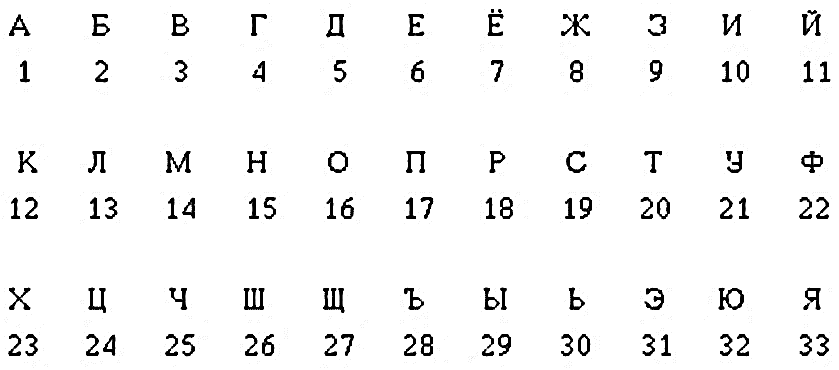 Задание Да Нет  1ч = 60 минву42= 40+2ып5 м 7дм = 75дмюч70 – 8 = 62ио4дм 5см < 3дмрт1м=10 смса36 +20=56нф30+12 > 52ми60 - 47=20кеГр. 1, 3               35 – 3 =ДАНЕТ1Раскладываю число 35  на разрядные слагаемые.2Заменю вычитаемое 3 суммой удобных слагаемых.3Отниму от десятка 3 единицы.4Отниму от 5 единиц 3 единицы 5Прибавляю к десяткам оставшиеся единицы6Отниму от десятков оставшиеся единицыГр 2, 4               50 – 3 =ДАНЕТ1Раскладываю число 50 на разрядные слагаемые.2Заменю вычитаемое 3 суммой удобных слагаемых.3Отниму от 1 десятка 3 единицы4Прибавлю к 1 десятку 3 единицы5Отниму от оставшихся десятков оставшиеся единицы.6Прибавляю к десяткам оставшиеся единицы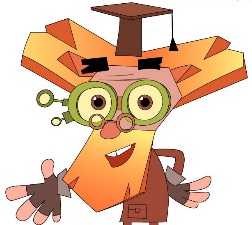 72 – 26 = 51 – 35 = 82 – 59 = 33 – 28 = 1 –   л              4 –   м       2 –   д              5 –   ц3 –   е              6 –   о62 – 14 =95 – 28 = 71 – 36 = 31– 29 =2 –   а              6 –   н3 –   ч              7 –   и4 –   у              8 –   м5 –   к       53 – 27 = 62 – 17 = 91 – 48 = 42 – 38 = 2 –   з               5 –   р       3 –   в              6 –  д4 –   о                           81 – 28 = 61 – 19 = 44 – 28 = 32 – 27 = 1 –   ч               4 –   л       2 –   и               5 –   о3 –   т               6 –   н